Nyhetsbrev nr. 2 2022 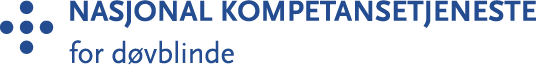 Nyhetsbrev nr. 2 2022 Heia, kjære følger!Vi er i midten av mars allerede, og om en drøy uke skrur vi klokka fram til sommertid igjen. Noe annet som nærmer seg med stormskritt, er årets første fokusuke fra oss. Denne gang med tematikken eldre og døvblindhet, følg med på våre kanaler fra mandag 21. til fredag 25. mars. Du må også gjerne dele stoff fra fokusuka på dine egne kanaler. Jo større spredning, desto bedre. Flest mulig bør lytte til det vi kommer til å dele i uke 12, for mange i vårt samfunn vil oppleve høy alderdom med svekkede funksjonsevner, uavhengig om man har dobbelt sansetap i utgangspunktet eller ikke. Det handler på mange måter om å forberede en sikker vei.Vi satser på det blir en lærerik og inspirerende fokusuke for deg og andre nysgjerrige.Følg oss på Facebook, Instagram, Twitter og YouTube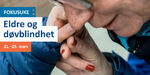 Eldre under lupenI neste uke er det tid for årets første fokusuke fra oss. Tema er eldre og døvblindhet. Følg med på våre kanaler i uke 12.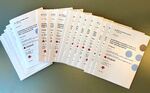 Grunnlag for inkluderingNy prosjektrapport mener at personer med medfødt døvblindhet må kommunisere mer selvstendig for å nyttiggjøre seg bedre av Tolke- og ledsagertjenesten.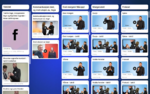 Bli kjent med TAKOMTAKOM er en nettressurs på Padlet hvor du kan tilrettelegge for taktil kommunikasjon.